ObservISTObservatório de Boas Práticas do ISTFormulário para submissão de prática. Application formDepois de preenchido, por favor grave este formulário e envie para observist@tecnico.ulisboa.pt para firmar a submissão da Prática. Ser-lhe-á enviado um e-mail de confirmação da receção. After filling the form please save it and send it to observist@tecnico.ulisboa.pt. You will receive a confirmation e-mail.*Obrigatório | MandatoryDados do proponente Applicants identificationNome Name *Email*Prática Proposta Proposed PracticeDesignação da Prática Practice name*Seleção da Área Temática Subject Areas SelectionIdentificação da área temática em que se insere a Prática, de acordo com o Plano Estratégico do IST Identification of the subject area in which the Practice is inserted, according to the IST Strategic Plan Educação Superior Higher EducationInvestigação, Desenvolvimento e Inovação Research, Development and Innovation Transferência de Tecnologia Technoclogy TransferFuncionamento Multipolar Multipolar FunctioningInternacionalização InternationalisationComunicação Communication Capital Humano Human CapitalInfraestruturas InfrastructureProcessos e Qualidade Processes and QualityTecnologias de Informação Information TechnologiesFinanciamento FundingOutra OtherDescrição da implementação da prática: ações, calendarização e recursos aplicados Description of the implementation of the practice: actions, schedules and resources applied *Descrição dos resultados obtidos em relação aos objetivos previstos, incluindo as alterações introduzidas durante a execução da prática. É valorizada a apresentação de dados qualitativos e quantitativos que demonstrem o cumprimento dos objetivosDescription of results obtained vis-à-vis the objectives envisaged, including changes brought in during practice implementation. The presentation of qualitative and quantitaive data that shows objective compliance is appreciated. *Descrição do processo de avaliação e monitorização da prática e propostas de melhoria identificadas e introduzidas Description of the process of evaluation and monitoring of the practice and improvement proposals identified and introduced *Descrição dos aspetos inovadores da prática em termos internos (no IST) e externos (ensino superior), bem como dos elementos que possam ser replicados num contexto diferente e eventuais recomendações a ter em conta num exercício de benchmarkingDescription of innovative aspects internally (at IST) and externally (higher education), as well as aspects that may be replicated in a different context and any recommendations to be taken into account in any benchmarking exercise. *Divulgação da Prática Practice PublicationAutorizo a divulgação da Prática na página do ObservIST I authorize the Practice publication in ObservIST website*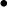 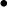 Pública (acessível fora da Comunidade IST) Public ((accessible outside the IST Community)Restrita (acessível apenas à Comunidade IST) Restricted (accessible only to the IST Community)Muito obrigado.Thank you.